　　※定員は先着１５名です＜申込先＞ NPＯ法人　もりねっと北海道　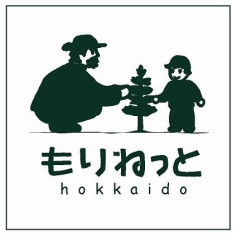 〒０７８－１２７３　　旭川市東旭川町米原５１７電話/FAX：０１６６－７６－２００6      E-mail    maki@morinet-h.org申し込み日申し込み日申し込み日申し込み日　　　　　　　年　      月　　　　日　　　　　　　年　      月　　　　日　　　　　　　年　      月　　　　日　　　　　　　年　      月　　　　日　　　　　　　年　      月　　　　日　　　　　　　年　      月　　　　日　　　　　　　年　      月　　　　日　　　　　　　年　      月　　　　日　　　　　　　年　      月　　　　日　　　　　　　年　      月　　　　日　　　　　　　年　      月　　　　日　　　　　　　年　      月　　　　日　　　　　　　年　      月　　　　日ふりがなふりがなふりがなふりがなお名前お名前お名前お名前生年月日生年月日生年月日生年月日　　　　 　　　年　　　　月        日　　　　 　　　年　　　　月        日　　　　 　　　年　　　　月        日　　　　 　　　年　　　　月        日　　　　 　　　年　　　　月        日　　　　 　　　年　　　　月        日　　　　 　　　年　　　　月        日　　　　 　　　年　　　　月        日　　　　 　　　年　　　　月        日　　　　 　　　年　　　　月        日　　　　 　　　年　　　　月        日　　　　 　　　年　　　　月        日　　　　 　　　年　　　　月        日ご住所ご住所ご住所ご住所〒　　　 －〒　　　 －〒　　　 －〒　　　 －〒　　　 －〒　　　 －〒　　　 －〒　　　 －〒　　　 －〒　　　 －〒　　　 －〒　　　 －〒　　　 －電話番号携帯電話携帯電話携帯電話Ｅメールアドレス＊より良いサービスのため、下記の質問にお答えください＊より良いサービスのため、下記の質問にお答えください＊より良いサービスのため、下記の質問にお答えください＊より良いサービスのため、下記の質問にお答えください＊より良いサービスのため、下記の質問にお答えください＊より良いサービスのため、下記の質問にお答えください＊より良いサービスのため、下記の質問にお答えください＊より良いサービスのため、下記の質問にお答えください＊より良いサービスのため、下記の質問にお答えください＊より良いサービスのため、下記の質問にお答えください＊より良いサービスのため、下記の質問にお答えください＊より良いサービスのため、下記の質問にお答えください＊より良いサービスのため、下記の質問にお答えください＊より良いサービスのため、下記の質問にお答えください＊より良いサービスのため、下記の質問にお答えください＊より良いサービスのため、下記の質問にお答えください＊より良いサービスのため、下記の質問にお答えくださいチェーンソーチェーンソーチェーンソー有・無　　　　　　　　　経験年数　　　　年有・無　　　　　　　　　経験年数　　　　年有・無　　　　　　　　　経験年数　　　　年有・無　　　　　　　　　経験年数　　　　年有・無　　　　　　　　　経験年数　　　　年有・無　　　　　　　　　経験年数　　　　年有・無　　　　　　　　　経験年数　　　　年有・無　　　　　　　　　経験年数　　　　年有・無　　　　　　　　　経験年数　　　　年有・無　　　　　　　　　経験年数　　　　年有・無　　　　　　　　　経験年数　　　　年有・無　　　　　　　　　経験年数　　　　年有・無　　　　　　　　　経験年数　　　　年有・無　　　　　　　　　経験年数　　　　年斧斧斧有・無　　　　　　　　　経験年数　　　　年有・無　　　　　　　　　経験年数　　　　年有・無　　　　　　　　　経験年数　　　　年有・無　　　　　　　　　経験年数　　　　年有・無　　　　　　　　　経験年数　　　　年有・無　　　　　　　　　経験年数　　　　年有・無　　　　　　　　　経験年数　　　　年有・無　　　　　　　　　経験年数　　　　年有・無　　　　　　　　　経験年数　　　　年有・無　　　　　　　　　経験年数　　　　年有・無　　　　　　　　　経験年数　　　　年有・無　　　　　　　　　経験年数　　　　年有・無　　　　　　　　　経験年数　　　　年有・無　　　　　　　　　経験年数　　　　年もりねっと以外からの、薪の入手予定もりねっと以外からの、薪の入手予定もりねっと以外からの、薪の入手予定もりねっと以外からの、薪の入手予定もりねっと以外からの、薪の入手予定もりねっと以外からの、薪の入手予定もりねっと以外からの、薪の入手予定もりねっと以外からの、薪の入手予定有償で有・無償で有・無有償で有・無償で有・無有償で有・無償で有・無有償で有・無償で有・無有償で有・無償で有・無有償で有・無償で有・無有償で有・無償で有・無有償で有・無償で有・無有償で有・無償で有・無薪ストーブを持っている方薪ストーブを持っている方薪ストーブを持っている方薪ストーブを持っている方薪ストーブを持っている方薪ストーブを持っている方薪ストーブを持っている方薪ストーブを持っている方薪ストーブを持っている方薪ストーブを持っている方薪ストーブを持っている方薪ストーブを持っている方薪ストーブを持っている方薪ストーブを持っている方薪ストーブを持っている方薪ストーブを持っている方薪ストーブを持っている方薪ストーブのメーカーと型式薪ストーブのメーカーと型式薪ストーブのメーカーと型式薪ストーブのメーカーと型式薪ストーブのメーカーと型式薪ストーブ歴薪ストーブ歴　　　　　年　　　　　年　　　　　年　　　　　年　　　　　年１年間の薪消費量１年間の薪消費量１年間の薪消費量１年間の薪消費量        　㎥        　㎥        　㎥家族構成家族構成人原木の追加購入と薪棚の追加を希望する方は,下記に記入してください（年会費２万円には薪１ｍ３分の原木と薪棚１間口が含まれています）原木の追加購入と薪棚の追加を希望する方は,下記に記入してください（年会費２万円には薪１ｍ３分の原木と薪棚１間口が含まれています）原木の追加購入と薪棚の追加を希望する方は,下記に記入してください（年会費２万円には薪１ｍ３分の原木と薪棚１間口が含まれています）原木の追加購入と薪棚の追加を希望する方は,下記に記入してください（年会費２万円には薪１ｍ３分の原木と薪棚１間口が含まれています）原木の追加購入と薪棚の追加を希望する方は,下記に記入してください（年会費２万円には薪１ｍ３分の原木と薪棚１間口が含まれています）原木の追加購入と薪棚の追加を希望する方は,下記に記入してください（年会費２万円には薪１ｍ３分の原木と薪棚１間口が含まれています）原木の追加購入と薪棚の追加を希望する方は,下記に記入してください（年会費２万円には薪１ｍ３分の原木と薪棚１間口が含まれています）原木の追加購入と薪棚の追加を希望する方は,下記に記入してください（年会費２万円には薪１ｍ３分の原木と薪棚１間口が含まれています）原木の追加購入と薪棚の追加を希望する方は,下記に記入してください（年会費２万円には薪１ｍ３分の原木と薪棚１間口が含まれています）原木の追加購入と薪棚の追加を希望する方は,下記に記入してください（年会費２万円には薪１ｍ３分の原木と薪棚１間口が含まれています）原木の追加購入と薪棚の追加を希望する方は,下記に記入してください（年会費２万円には薪１ｍ３分の原木と薪棚１間口が含まれています）原木の追加購入と薪棚の追加を希望する方は,下記に記入してください（年会費２万円には薪１ｍ３分の原木と薪棚１間口が含まれています）原木の追加購入と薪棚の追加を希望する方は,下記に記入してください（年会費２万円には薪１ｍ３分の原木と薪棚１間口が含まれています）原木の追加購入と薪棚の追加を希望する方は,下記に記入してください（年会費２万円には薪１ｍ３分の原木と薪棚１間口が含まれています）原木の追加購入と薪棚の追加を希望する方は,下記に記入してください（年会費２万円には薪１ｍ３分の原木と薪棚１間口が含まれています）原木の追加購入と薪棚の追加を希望する方は,下記に記入してください（年会費２万円には薪１ｍ３分の原木と薪棚１間口が含まれています）原木の追加購入と薪棚の追加を希望する方は,下記に記入してください（年会費２万円には薪１ｍ３分の原木と薪棚１間口が含まれています）原木の追加希望（あとで変更可能です）原木の追加希望（あとで変更可能です）原木の追加希望（あとで変更可能です）原木の追加希望（あとで変更可能です）原木の追加希望（あとで変更可能です）原木の追加希望（あとで変更可能です）薪　　　　　　㎥薪　　　　　　㎥薪　　　　　　㎥薪　　　　　　㎥薪棚の追加希望薪棚の追加希望薪棚の追加希望薪棚の追加希望薪棚の追加希望する・しないする・しない